Муниципальное бюджетное общеобразовательное учреждение«Средняя общеобразовательная школа № 1»г. ЧерногорскАннотация к рабочей программе по изобразительному искусству 8-а класссрок реализации: 01.09.2017 – 31.05.2018 г.Составлена на основе примерной программы «Изобразительное искусство и художественный труд» под руководством Б.М.НеменскогоСоставитель программы: Клат Людмила  Владимировна, учитель  технологии, изо и черченияг. Черногорск2017 годПояснительная запискаУчебная программа по изобразительному искусству разработана в соответствии со следующими документами: Приказа министерства образования и науки Российской Федерации от 17.12.2010г. №1897 «Об утверждении федерального государственного образовательного  стандарта основного общего образования (с изменениями); локальных нормативных актов МБОУ «СОШ № 1»: Основной образовательной программы основного общего образования,  с учетом Учебного плана МБОУ «СОШ № 1» г. Черногорска,  Положения о разработке рабочих программ учебных предметов МБОУ "Средняя общеобразовательная школа №1" г.Черногорска Республики Хакасия, принятого на заседании Педагогического совета (протокол №8 от 30.05.2016). Общая характеристика учебного предмета. Программа отражает обязательное для усвоения в основной школе содержание обучения по изобразительному искусству.8 класс посвящен изучению архитектуры как составляющей части  изобразительного искусства и дизайну.  Все виды пространственных искусств связаны многими общими формами выразительных средств и жизненных функций. Архитектура как искусство возникла с зарождением городов, когда строения стали отвечать не только элементарным  требованиям защиты от внешнего мира, но и требованиям красоты. Архитектура любого века, любого народа является памятником человеческих отношений, закрепленных как в бытовых, так и в  религиозных постройках. Архитектура организует эти отношения, создавая для их реализации определенную среду. С изменением отношений в обществе меняется архитектура. Язык этого вида искусства строился и строится на организации пространства (здания, города, села, парка) и проживании в нем человека. В основе образно-выразительного языка архитектуры – используемые по-разному одни и те же элементы формы (вертикаль, горизонталь, объем, пространство, фактура, цвет и т.д.)Дизайн как искусство возник в 20в. его предшественниками можно считать первобытные орудия труда (топор и т.п.), но возникновение этого вида искусства прочно связано с промышленностью, с расцветом индустриального производства. Дизайн имеет отношение к созданию всего окружающего нас предметного мира: от одежды, мебели, посуды до машин, станков и т.д.Ныне трудно определить, к архитектуре или дизайну среды относится, например, организация парков, выставок, павильонов и т.д. Связи архитектуры и дизайна обусловлены едиными основами образного языка.Изучение конструктивных искусств в 8 классе прочно опирается на большой материал предыдущих лет обучения по архитектуре и дизайну, который освоен учащимися в начальной школе.Цель обучения: художественное образование и эстетическое воспитание, приобщение школьников к миру конструктивных видов искусств как неотъемлемой части духовной и материальной культуры, как эффективного средства формирования и развития личности.Задачи обучения:Совершенствовать художественно-творческие способности учащихся, образного и ассоциативного мышления, фантазии, зрительно-образной памяти, эмоционально-эстетического восприятия действительности;воспитать культуру восприятия произведений архитектуры и дизайна;освоить знания о выразительных средствах и социальных функциях дизайна и архитектуры; знакомство с образным языком конструктивных искусств на основе творческого опыта;овладеть практическими умениями и навыками конструирования и дизайна;формировать устойчивого интереса к произведениям конструктивных искусств.Программа    рассчитана на 17 часов в год при проведении 1 часа в неделю в течение первого полугодия.      Программа учитывает возрастные и интеллектуальные особенности  учеников 8-а класса.  В данном классе используются следующие образовательные технологии: личностно-ориентированный подход, проектное обучение; технологии сотрудничества и развивающего обучения, учебные исследования, информационно-коммуникативные технологии.Рабочая программа разработана с учетом регионального этнокультурного содержания образования, в темы включен материал, касающийся истории, культуры, национальных особенностей. Данный материал включает в себя тему, посвященную изучению архитектуры родного города.  МЕТОДЫ1.  Методами  организации  и  осуществления  учебно-познавательной  деятельности:  словесных  (рассказ, беседа),  наглядных  (иллюстрационных  и  демонстрационных), практических, проблемно-поисковых под руководством учителя и самостоятельной работой учащихся. 2.  Методами   стимулирования и мотивации учебной деятельности: познавательных игр, деловых игр .3.  Методами  контроля  и  самоконтроля  за  эффективностью  учебной  деятельности:  индивидуального  опроса,  фронтального  опроса. 4.  Используются  следующие  средства  обучения:   учебно-наглядные  пособия  (таблицы). Формы организации работы учащихся:1.  Индивидуальная2.  Коллективная: фронтальная, парная, групповаяВиды деятельности учащихся: устные сообщения; обсуждения; работа с источниками; рефлексия и другие. Формы контроля Преобладающей формой текущего контроля выступает устный опрос и небольшие текущие самостоятельные и тестовые работы в виде фрагментов урока  (карточки отдельным учащимся).Основные межпредметные связи осуществляются с уроками музыки и литературы, при прохождении отдельных тем используются межпредметные связи с биологией (строение растений, животных, пластическая анатомия человека, связи в природе), историей (образ эпохи и стиль в искусстве, выдающиеся события истории - исторический жанр в искусстве),  технологией (технологии художественной обработки материалов) (см. приложение № 2)Метапредметные результаты характеризуют уровень  сформированности  универсальных способностей учащихся, проявляющихся в познавательной и практической творческой деятельности:овладение умением творческого видения с позиций художника, т.е. умением сравнивать, анализировать, выделять главное, обобщать;овладение умением вести диалог, распределять функции и роли в процессе выполнения коллективной творческой работы;использование средств информационных технологий для решения различных учебно-творческих задач в процессе поиска дополнительного изобразительного материала, выполнение творческих проектов отдельных упражнений по живописи, графике, моделированию и т.д.;умение планировать и грамотно осуществлять учебные действия в соответствии с поставленной задачей, находить варианты решения различных художественно-творческих задач;умение рационально строить самостоятельную творческую деятельность, умение организовать место занятий;осознанное стремление к освоению новых знаний и умений, к достижению более высоких и оригинальных творческих результатов.Курс посвящен содержанию и языку конструктивных видов искусств, наиболее связанных с повседневной жизнью и бытом каждого человека. Рабочая программа ориентирована на использование УМК (утвержден приказом директора МБОУ «СОШ № 1» г. Черногорска от 23.05.2017 г. № 30-1 «Об утверждении списка учебников, используемых для реализации программ начального общего, основного общего и среднего общего образования  в 2017-2018 учебном году»)Состав УМК:- Гуров Г.Е., Питерских А.С. Изобразительное искусство. Дизайн и архитектура в жизни человека. Учебник для общеобразовательных организаций, под ред.Б.М.Неменского – М.: Просвещение, 2012Основные особенности линии:учебные издания этой линии не только дают знания, умения и навыки работы в искусстве, но и помогают раскрыть творческую личность в каждом ребёнке, формируют разностороннюю художественную культуру, умение видеть прекрасное в жизни и в искусстве;учебники посвящены более глубокому изучению отдельных видов искусства(декоративно-прикладного, станкового искусства, дизайна и архитектуры, изобразительного искусства в театре, кино, на телевидении).Содержание учебного предмета Модуль 1: Дизайн и архитектура11ч – конструктивные искусства в ряду пространственных  искусству Истоки архитектуры и монументальных видов искусств. Введение в искусство архитектуры, место расположения памятника и его значение, истоки монументальных видов искусств, памятники скульптуры Древнего Египта. Монументальная скульптура. Модуль 2: Художественный язык конструктивных искусств. В мире вещей и зданий. – 4ч Виды монументальной живописи, витраж, мозаика, интерьер как синтез искусств в архитектуре. Умения  и  навыки:    изображение  учащимися  важнейших  архитектурных    элементов  здания.   Модуль 3: Город и человек. Социальное значение дизайна и архитектуры как среды жизни человека – 5чОрдерная система  ее соизмеримость с человеком, архитектура как отражение миропонимания, Романский и Готический стили, художественный образ архитектуры эпохи 	Возрождения, архитектура барокко и классицизма, стилевые направления, фантастический проект. Умения  и  навыки:    изображение  учащимися  важнейших  архитектурных элементов  здания;  составление композиционного цвета в архитектуре и дизайне.   Модуль 4: Человек в зеркале дизайна и архитектуры–14чАрхитектура Руси, архитектура двух российских столиц, архитектура моего города. Умения  и  навыки:  изображение  учащимися  прямых  линий  и  организация пространства;  составление  композиционных  основ  макетирования  в  полиграфическом дизайне;   создание многообразии форм в композиции.Требования к уровню подготовки учащихся в 8 классеНа начало учебного годаУчащиеся должны знать:о жанровой системе в изобразительном искусстве и её значении для анализа развития искусства и понимания изменений видения мира, а следовательно, и способов его изображения;о роли и истории тематической картины в изобразительном искусстве и её жанровых видах (бытовом и историческом жанрах, мифологической и библейской темах в искусстве);о процессе работы художника над картиной, о смысле каждого этапа этой работы, роли эскизов и этюдов;о композиции как целостности и образном строе произведения, о роли формата, о выразительном значении размера произведения, о соотношении целого и детали, о значении каждого фрагмента и его метафорическом смысле;о поэтической красоте повседневности, раскрываемой в творчестве художников; о роли искусства в утверждении значительности каждого момента жизни человека, в понимании и ощущении человеком своего бытия и красоты мира;о роли искусства в создании памятников в честь больших исторических событий; о влиянии образа, созданного художником, на понимание событий истории;о роли художественных образов изобразительного искусства в понимании вечных тем жизни, в создании культурного контекста между поколениями, между людьми;о роли художественной иллюстрации;о поэтическом (метафорическом) претворении реальности во всех жанрах изобразительного искусства; о разнице сюжета и содержания в картине; о роли конструктивного, изобразительного и декоративного начал в живописи, графике и скульптуре;наиболее значимый ряд великих произведений изобразительного искусства на исторические и библейские темы в европейском и отечественном искусстве; понимать особую культуростроительную роль русской тематической картины XIX-XX столетий.Учащиеся должны иметь представление:об историческом художественном процессе, о содержательных изменениях картины мира и способах её выражения, о существовании стилей и направлений в искусстве, о роли творческой индивидуальности художника;о сложном, противоречивом и насыщенном художественными событиями пути российского и мирового изобразительного искусства в XX веке.В процессе практической работы на уроках учащиеся должны:получить первичные навыки изображения пропорций и движений фигуры человека с натуры и по представлению;научиться владеть материалами живописи, графики и лепки на доступном возрасту уровне;развивать навыки наблюдательности, способность образного видения окружающей ежедневной жизни, формирующие чуткость и активность восприятия реальности;получить творческий опыт в построении тематических композиций, предполагающий сбор художественно-познавательного материала, формирование авторской позиции по выбранной теме и поиски способа её выражения;получить навыки соотнесения собственных переживаний с контекстами художественной культуры.Использовать приобретенные знания и умения в практической деятельности и повседневной жизни для: самостоятельной творческой деятельности; обогащения опыта восприятия произведений изобразительного искусства; оценки произведений искусства (выражения собственного мнения) при посещении выставок, музеев изобразительного искусства, народного творчества и др.; овладения практическими навыками выразительного использования линии и штриха, пятна, цвета, формы, пространства в процессе создания композиций. На конец учебного годаУчащиеся должны знать:как анализировать произведения архитектуры и дизайна, каково место конструктивных искусств в ряде пластических искусств, их общие начала и специфику;особенности образного языка конструктивных видов искусства, единство функционального и художественно-образных начал и их социальную роль;основные этапы развития и истории архитектуры и дизайна, тенденции современного конструктивного искусства.Учащиеся должны уметь:конструировать объемно-пространственные композиции, моделировать архитектурно-дизайнерские объекты (в графике и объеме);моделировать в своем творчестве основные этапы художественно-производственного процесса в конструктивных искусствах;работать с натуры, по памяти и воображению над зарисовкой и проектированием конкретных зданий и вещной среды;конструировать основные объемно-пространственные объекты, реализуя при этом фронтальную, объемную и глубинно-пространственную композицию;использовать в макетных и графических композициях ритм линий, цвета, объемов, статику и динамику тектоники и фактур;владеть навыками формообразования, использования объемов в дизайне и архитектуре (макеты из бумаги, картона, пластилина);создавать композиционные макеты объектов на предметной плоскости и в пространстве;создавать с натуры и по воображению архитектурные образы графическими материалами и др.;работать над эскизом монументального произведения (витраж, мозаика, роспись, монументальная скульптура);использовать выразительный язык при моделировании архитектурного ансамбля;использовать разнообразные материалы (бумага белая и тонированная, картон, краски, графические материалы, материалы для работы в объеме и др.заготовки).Рекомендована школьным методическим объединением учителейестественно-математических наукПротокол № __4___От «_30__» __05____2017__г.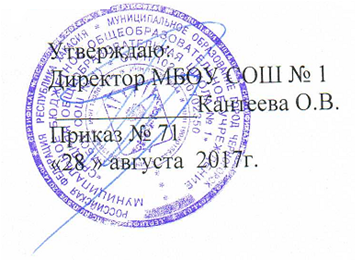 